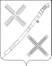 СОВЕТКРАСНОГВАРДЕЙСКОГО СЕЛЬСКОГО ПОСЕЛЕНИЯ КАНЕВСКОГО РАЙОНАРЕШЕНИЕ___________________                                                                      № _________посёлок КрасногвардеецОб утверждении Порядка предоставления муниципальных гарантий за счет средств бюджета Красногвардейского сельского поселения Каневского районаВ соответствии со статьями 9, 115, 115.1, 115.2, 117 Бюджетного кодекса Российской Федерации, Устава Красногвардейского сельского поселения Каневского района, Уставом Красногвардейского сельского поселения Каневского района, Совет Красногвардейского сельского поселения Каневского района, р е ш и л:1. Утвердить Порядок предоставления муниципальных гарантий за счет средств местного бюджета Красногвардейского сельского поселения Каневского района (приложение).2. Признать утратившим силу решение Совета Красногвардейского сельского поселения Каневского района № 86 от 25.03.2021 года «Об утверждении Порядка предоставления муниципальных гарантий за счет средств местного бюджета Красногвардейского сельского поселения Каневского района.3. Разместить настоящее решение на официальном сайте администрации Красногвардейского сельского поселения Каневского района в информационно-телекоммуникационной сети «Интернет».4. Контроль за выполнением настоящего решения возложить на постоянную комиссию Совета Красногвардейского сельского поселения Каневского района по вопросам бюджета, налогов и сборов, имущества и землепользования.5. Настоящее решение вступает в силу со дня его официального опубликования (обнародования).Глава Красногвардейского сельского поселения Каневского района                                                                  Ю.В. ГриньПРИЛОЖЕНИЕк решению Совета Красногвардейскогосельского поселения Каневского района           от ___________________ № _______Порядок предоставления муниципальных гарантийза счет средств бюджета Красногвардейского сельского поселения Каневского района1.Общее положениеНастоящий Порядок разработан в соответствии с Бюджетным кодексом Российской Федерации и определяет условия, порядок предоставления муниципальных гарантий за счет средств бюджета Красногвардейского сельского поселения Каневского района (далее – муниципальная гарантия) юридическим лицам, зарегистрированным и осуществляющим свою деятельность на территории Красногвардейского сельского поселения Каневского района, для обеспечения исполнения обязательств перед третьими лицами, условия исполнения и прекращения обязательств по предоставленной муниципальной гарантии, а также порядок учета и контроля предоставленных муниципальных гарантий. 2. Понятия и термины, применяемые в настоящем ПорядкеВ настоящем Порядке применяются следующие понятия и термины:- Муниципальная гарантия - вид долгового обязательства, в силу которого муниципальное образование (гарант) обязано при наступлении предусмотренного в гарантии события (гарантийного случая) уплатить лицу, в пользу которого предоставлена гарантия (бенефициару), по его письменному требованию определенную в обязательстве денежную сумму за счет средств бюджета муниципального образования в соответствии с условиями даваемого гарантом обязательства отвечать за исполнение третьим лицом (принципалом) его обязательств перед бенефициаром; - Гарант – лицо, которое предоставляет гарантию (в данном случае – это муниципальное образование); - Принципал – лицо, чьи обязательства перед бенефициаром обеспечиваются гарантией; - Бенефициар – лицо, чьи права по отношению к принципалу обеспечиваются гарантией. 3. Муниципальная гарантия3.1. Муниципальная гарантия обеспечивает надлежащее исполнение принципалом его денежных обязательств перед бенефициаром, возникших из договора или иной сделки (основного обязательства). 3.2. Не обеспечивается муниципальной гарантией исполнение обязательств принципала по уплате штрафов, комиссий, пеней за просрочку погашения основного долга по договору, заключенному между принципалом и бенефициаром, за просрочку уплаты процентов, иные санкции за невыполнение (ненадлежащее выполнение) обязательств принципала. 3.3. В муниципальной гарантии должны быть указаны положения, установленные пунктом 6 статьи 115 Бюджетного кодекса Российской Федерации. Муниципальные гарантии не могут быть предоставлены заявителям: 1) ограниченным уставными документами в осуществлении заявленного вида деятельности; 2) сообщившим о себе недостоверные сведения; 3) на имущество которых наложен арест; 4) деятельность которых была приостановлена в порядке, предусмотренном действующим законодательством Российской Федерации;5) не представившим документы в соответствии с перечнем документов, представляемых заявителем в целях получения муниципальной гарантии муниципального образования, согласно приложению к настоящему Порядку (далее – Перечень документов) или представившим их с нарушениями; 6) в случаях, указанных в пункте 16 статьи 241 Бюджетного кодекса Российской Федерации.           3.4. Муниципальные гарантии не предоставляются для обеспечения исполнения обязательств хозяйственных товариществ, хозяйственных партнерств, производственных кооперативов, муниципальных унитарных предприятий (за исключением муниципальных унитарных предприятий, имущество которых принадлежит им на праве хозяйственного ведения и находится в муниципальной собственности соответствующего муниципального образования, предоставляющего муниципальные гарантии по обязательствам таких муниципальных унитарных предприятий), некоммерческих организаций, крестьянских (фермерских) хозяйств, индивидуальных предпринимателей и физических лиц. 3.5. Муниципальная гарантия предоставляется с правом регрессного требования гаранта к принципалу, за исключением муниципальных гарантий, предоставляемых по обязательствам:  хозяйственного общества, 100 процентов акций (долей) которого принадлежит муниципальному образованию, предоставляющему муниципальную гарантию;  муниципального унитарного предприятия, имущество которого находится в собственности муниципального образования, предоставляющего муниципальную гарантию. В случае полной или частичной приватизации принципал обязан предоставить в течение 1 месяца со дня принятия решения о приватизации соответствующее требованиям статьи 115.3 Бюджетного кодекса и гражданского законодательства Российской Федерации обеспечение исполнения обязательств принципала по удовлетворению регрессного требования гаранта к принципалу, возникающего в связи с исполнением в полном объеме или в какой-либо части гарантии. 3.6. При выявлении недостаточности предоставленного обеспечения исполнения обязательств принципала по удовлетворению регрессного требования гаранта к принципалу или иного несоответствия предоставленного обеспечения требованиям, установленным Бюджетным кодексом, гражданским законодательством Российской Федерации, принципал обязан в срок, установленный муниципальными правовыми актами Администрации Красногвардейского сельского поселения Каневского района (далее – Администрация), осуществить замену обеспечения (полную или частичную) либо предоставить дополнительное обеспечение в целях приведения состава и общего объема (суммы) обеспечения в соответствие с установленными требованиями. 4. Условия предоставления муниципальных гарантий4.1. Муниципальные гарантии предоставляются на безвозмездной основе и предусматривают субсидиарную ответственность гаранта по обеспеченному им обязательству в пределах суммы гарантии. 4.2.Муниципальные гарантии предоставляются на цели и в пределах общего объема предоставляемых муниципальных гарантий, указанных в программе муниципальных гарантий, утвержденной решением Совета депутатов Красногвардейского сельского поселения Каневского района о бюджете на очередной финансовый год (очередной финансовый год и плановый период) (далее – Программа муниципальных гарантий), на основании правового акта Администрации, а также договора о предоставлении муниципальной гарантии. Предоставление муниципальных гарантий осуществляется при соблюдении следующих условий (если иное не предусмотрено Бюджетным кодексом Российской Федерации): - финансовое состояние заявителя является удовлетворительным; - предоставление заявителем, третьим лицом до даты выдачи муниципальной гарантии соответствующего требованиям статьи 115.3 Бюджетного Кодекса и гражданского законодательства Российской Федерации обеспечения исполнения обязательств заявителя по удовлетворению регрессного требования гаранта к принципалу, возникающего в связи с исполнением в полном объеме или в какой-либо части гарантии; - отсутствие у заявителя, его поручителей (гарантов) просроченной (неурегулированной) задолженности по денежным обязательствам перед муниципальным образованием, предоставляющим муниципальную гарантию; - отсутствие у заявителя, его поручителей (гарантов) неисполненной обязанности по уплате налогов, сборов, страховых взносов, пеней, штрафов, процентов, подлежащих уплате в соответствии с законодательством Российской Федерации о налогах и сборах; - заявитель не находится в процессе реорганизации или ликвидации, в отношении заявителя не возбуждено производство по делу о несостоятельности (банкротстве).4.3. Способом обеспечения исполнения регрессных обязательств по муниципальной гарантии могут быть:1) банковские гарантии; 2) поручительства юридических лиц; 3) залог имущества стоимостью не менее 150 процентов от суммы (размера) предоставляемой муниципальной гарантии;4) государственные (муниципальные) гарантии. Предметом залога может служить имущество, принадлежащее принципалу на праве собственности в виде недвижимого имущества, основных средств (в том числе производственного оборудования, транспортных средств) с амортизацией не более 10 процентов на момент заключения договора залога имущества. Передаваемое в залог имущество должно иметь высокую степень надежности (ликвидности). Оценка рыночной стоимости (с выводами о ликвидности) имущества, передаваемого в залог, осуществляется в соответствии с законодательством Российской Федерации об оценочной деятельности на основании договора на проведении оценки, заключенного с оценочной компанией. Передаваемое в залог имущество должно быть застраховано принципалом от всех рисков утраты и повреждения на полную оценочную стоимость и остается в пользовании принципала. Затраты на проведение оценки, оформление залога, страхования в пользу муниципальных образований несет получатель муниципальной гарантии (принципал). 4.3.1. Предметом залога не может являться имущество, которое: 1) находится в государственной и муниципальной собственности; 2) в соответствии с законодательством Российской Федерации не может являться предметом залога; 3) является предметом залога по другим договорам;4) имущественные права (требования), неразрывно связанные с личностью кредитора;5) иные права, уступка которых другому лицу запрещена законом; 6) залогодатель приобретет в будущем. 4.4. Анализ финансового состояния принципала в целях предоставления муниципальной гарантии осуществляется Администрацией в порядке, установленном муниципальным правовым актом Администрации. 4.4.1. Оценка достаточности, надежности и ликвидности банковской гарантии, поручительства, предоставляемого в целях обеспечения регрессных обязательств по муниципальной гарантии, осуществляется Администрацией в порядке, установленном муниципальным правовым актом Администрации. 4.5. Обеспечение исполнения обязательств принципала по удовлетворению регрессного требования к принципалу, а также порядок и сроки возмещения принципалом гаранту в порядке регресса сумм, уплаченных гарантом во исполнение (частичное исполнение) обязательств по гарантии, определяются договором между гарантом и принципалом. 5. Порядок предоставления муниципальных гарантий5.1. Гарантом от имени Красногвардейского сельского поселения Каневского района выступает Администрация Красногвардейского сельского поселения Каневского района.5.2. Заявитель, претендующий на получение муниципальной гарантии, представляет в Администрацию письменное заявление. К письменному заявлению должны быть приложены следующие документы: 1) полное наименование заявителя, его юридический и фактический адреса; 2) сумма гарантийного обязательства, срок действия муниципальной гарантии; 3) обоснование необходимости получения муниципальной гарантии; 4) цели, на которые предполагается использовать средства, полученные гарантированного обязательства; 5) способ обеспечения исполнения обязательств по удовлетворению регрессного требования к принципалу; 6) наименование и адрес бенефициара, которому будет предоставлена полученная муниципальная гарантия. 5.3. Администрация в течение 10 рабочих дней рассматривает документы заявителя.5.4. Администрация: 5.4.1. в порядке межведомственного информационного взаимодействия запрашивает в соответствующих органах (организациях) следующие имеющиеся в их распоряжении документы (сведения):а) выписку из Единого государственного реестра юридических лиц в отношении заявителя (поручителя, гаранта, бенифициара); б) копию свидетельства о постановке на учет в налоговом органе в отношении заявителя (поручителя, гаранта); в) справки налогового органа об отсутствии просроченной (неурегулированной) задолженности заявителя (поручителя, гаранта) по налогам, сборам, страховым взносам, пеням, штрафам, подлежащим уплате в соответствии с законодательством Российской Федерации по состоянию на 01 января текущего года и последнюю отчетную дату; г) справку налогового органа о действующих расчетных (текущих) валютных и рублевых счетах заявителя (поручителя), открытых в кредитных организациях на последнюю отчетную дату; д) копию разрешения на осуществление заявителем (поручителем) хозяйственной деятельности (в случаях, когда законодательством Российской Федерации предусмотрено, что указанная деятельность осуществляется на основании разрешения) в отношении заявителя, поручителя;е) копию бухгалтерского отчета заявителя (поручителя) за последний отчетный год и на последнюю отчетную дату текущего года по формам бухгалтерской отчетности организаций, утвержденным приказом Министерства финансов Российской Федерации, с отметкой налогового органа о его принятии; ж) выписку из Единого государственного реестра недвижимости (при передаче в залог недвижимого имущества); з) копию лицензии страховой компании или выписку из реестра лицензий на осуществление деятельности;и) справку таможенного органа о том, что передаваемое в залог имущество прошло таможенное оформление (в случае передачи в залог имущества импортного производства). Заявитель вправе самостоятельно представлять документы, указанные в позициях «г», «д», «ж» настоящего подпункта; 5.4.2. рассматривает представленные заявителем документы на предмет:  комплектности и соответствия Перечню документов;  отсутствия указанных в подпункте 3.4 настоящего Порядка оснований для отказа заявителю в предоставлении муниципальной гарантии;  соответствия цели гарантирования целям, указанным в Программе муниципальных гарантий. В случае несоответствия представленных заявителем документов требованиям комплектности и соответствия Перечню документов, Администрация направляет заявителю уведомление об отказе в дальнейшем рассмотрении документов с указанием недостатков; 5.4.3. готовит заключение о целесообразности (нецелесообразности) предоставления муниципальной гарантии, в котором отражает социально-экономическую значимость, отсутствие (наличие) указанных в подпункте 3.4 настоящего Порядка оснований для отказа заявителю в предоставлении муниципальной гарантии, соответствие (несоответствие) цели гарантирования целям, указанным в Программе муниципальных гарантий. Заключение о результатах оценки имущества должно содержать информацию о степени амортизации и ликвидности передаваемого в залог имущества, а также выводы о возможности либо невозможности принять в залог предлагаемое заявителем имущество. 5.5. Администрация проводит анализ финансового состояния заявителя, оценку достаточности, надежности и ликвидности банковской гарантии, поручительства в течение 7 рабочих дней. По результатам проведенных анализа финансового состояния заявителя, оценки достаточности, надежности и ликвидности банковской гарантии, поручительства Администрация готовит заключение о результатах оценки финансового состояния заявителя, достаточности, надежности и ликвидности банковской гарантии, поручительства (далее - заключения о финансовом состоянии). 5.6. Администрация принимает одно из решений:  о предоставлении муниципальной гарантии заявителю;  об отказе заявителю в предоставлении муниципальной гарантии. Решение об отказе в предоставлении муниципальной гарантии принимается в случаях:  наличия оснований для отказа, установленных п. 3.4 настоящего Порядка; - несоответствия обеспечения исполнения обязательств заявителя по удовлетворению регрессных требований муниципального образования во исполнение обязательств по муниципальной гарантии, представленного заявителем, требованиям, установленным п. 4.3. настоящего Порядка; - несоблюдения установленных в пункте 4.2 настоящего Порядка условий предоставления муниципальных гарантий. 5.7. При отказе заявителю в предоставлении муниципальной гарантии в адрес заявителя Администрацией направляется уведомление об отказе в предоставлении муниципальной гарантии с указанием причин отказа.5.8. В случае принятия решения о предоставлении муниципальной гарантии: 5.8.1. Администрацией не позднее 15 рабочих дней после поступления документов от заявителя:  принимается правовой акт, в котором указывается:а) наименование принципала; б) обязательство, в обеспечение которого выдается гарантия; в) объем обязательств гаранта по муниципальной гарантии; г) срок действия муниципальной гарантии;д) наличие или отсутствие права регрессного требования гаранта к принципалу о возмещении сумм, уплаченных гарантом бенефициару по гарантии. заключается договор о предоставлении муниципальной гарантии; подписывается и выдается муниципальная гарантия. 5.8.2. Администрация (при предоставлении в качестве обеспечения исполнения регрессных требований муниципального образования во исполнение обязательств по муниципальной гарантии залога имущества) не позднее 15 рабочих дней с момента принятия правового акта о предоставлении муниципальной гарантии заключает договор о залоге имущества. Порядок и сроки возмещения принципалом гаранту в порядке регресса сумм, уплаченных гарантом во исполнение (частичное исполнение) обязательств по гарантии, определяются договором между гарантом и принципалом. При отсутствии соглашения сторон по этим вопросам удовлетворение регрессного требования гаранта к принципалу осуществляется в порядке и сроки, указанные в требовании гаранта. 6. Условия исполнения и прекращения обязательств по предоставленной муниципальной гарантии6.1. Гарантийный случай наступает при неисполнении принципалом обязательств перед бенефициаром в срок, установленный в договоре между бенефициаром и принципалом. 6.2. Условия предъявления бенефициаром требований к гаранту, признание их обоснованности, исполнение и прекращение обязательств по гарантии определяются статьей 115 Бюджетного кодекса Российской Федерации. 6.3. В случае предоставления гарантии с правом регрессного требования к гаранту, исполнившему обязательство за принципала, переходят все права бенефициара в том объеме, в котором удовлетворены его требования. Гарант вправе требовать от принципала возмещения иных убытков, понесенных им в связи с исполнением обязательства, в порядке, установленном действующим законодательством. Гарант принимает предусмотренные действующим законодательством меры по взысканию задолженности, в том числе путем обращения взыскания на обеспечение исполнения обязательств принципала. 6.4. Долговые обязательства муниципального образования по муниципальным гарантиям считаются полностью прекращенными при наступлении событий (обстоятельств), являющихся основанием прекращения муниципальных гарантий, и списываются с муниципального долга по мере наступления (получения сведений о наступлении) указанных событий (обстоятельств). 7. Порядок учета предоставленных муниципальных гарантий7.1. Общая сумма предоставленных муниципальных гарантий включается в состав муниципального долга соответствующего бюджета и вносится в муниципальную долговую книгу Красногвардейского сельского поселения Каневского района как вид долгового обязательства. 7.2. Администрация ведет учет выданных гарантий, увеличения муниципального долга по ним, сокращения муниципального долга вследствие исполнения принципалами либо третьими лицами в полном объеме или в какой-либо части обязательств принципалов, обеспеченных гарантиями, прекращения по иным основаниям в полном объеме или в какой либо части обязательств принципалов, обеспеченных гарантиями, осуществления гарантом платежей по выданным гарантиям, а также в иных случаях, установленных муниципальными гарантиями.7.3. При исполнении принципалом либо гарантом своих обязательств перед бенефициаром на соответствующую сумму сокращается муниципальный долг.8. Контроль предоставленных муниципальных гарантий8.1. Принципалы обязаны ежемесячно, не позднее 01-го числа месяца, следующего за отчетным, представлять в Администрацию информацию об исполнении обязательств по договору (соглашению), которые обеспечиваются муниципальной гарантией (возврат основного долга, уплата процентов и неустойки (штрафов, пени), если таковая была начислена, при этом указываются дата перечисления и сумма перечисленных денежных средств), о размере задолженности по основному долгу, процентам, неустойке (штрафам, пени), если таковая была начислена, по состоянию на 01-е число каждого месяца, о мерах, принимаемых для погашения имеющейся задолженности. Информация представляется за подписями руководителя и главного бухгалтера принципала – юридического лица и заверяется печатью принципала.8.2. Администрация осуществляет контроль за состоянием залога. Принципал по состоянию на 01-е число каждого месяца представляет Администрации отчет о состоянии залога. В отчете указывается информация о содержании имущества, фактическом использовании, проведении строительных (ремонтных) работ. Информация представляется за подписями руководителя и главного бухгалтера принципала – юридического лица, либо подписью принципала – индивидуального предпринимателя, и заверяется печатью принципала. 8.3. Мониторинг финансового состояния принципала, контроль за достаточностью, надежностью и ликвидностью предоставленного обеспечения после предоставления муниципальной гарантии осуществляются Администрацией два раза в год по состоянию на 01 января и 01 июля. Приложение №1к Порядку предоставления муниципальных гарантий за счет средств бюджета Красногвардейского сельского поселения Каневского районаПеречень документов, представляемых заявителем в целях получения муниципальной гарантии муниципального образования1.Заявитель – юридическое лицо, претендующее на получение муниципальной гарантии муниципального образования, представляет следующие документы: 1) копии учредительных документов заявителя со всеми приложениями, изменениями и дополнениями, нотариально заверенные не ранее чем за 1 месяц до дня обращения заявителя; 2) документы, устанавливающие полномочия лиц заявителя на подписание договора о предоставлении муниципальной гарантии; 3) документы, подтверждающие факт назначения на должность уполномоченных лиц заявителя, подписывающих договор о предоставлении муниципальной гарантии; 4) кредитный либо иной договор бенефициара с заявителем, а в случае его отсутствия – согласованный бенефициаром проект договора и иные документы об обеспечении исполнения обязательств заявителя по соответствующему договору (со всеми приложениями, изменениями и дополнениями); 5) копию аудиторского заключения о достоверности бухгалтерской отчетности заявителя за последний финансовый год, предшествующий году обращения заявителя (в случае, если юридическое лицо подлежит обязательному аудиту); 6) копию выписки из решения совета директоров (наблюдательного совета) или общего собрания участников (акционеров) заявителя об одобрении крупной сделки, заверенные нотариально;7) документы, подтверждающие наличие обеспечения исполнения заявителем его возможных будущих обязательств перед гарантом в случае наступления гарантийного случая в порядке регрессного требования, указанные в подпунктах 1.2 – 1.4 пункта 1 настоящего перечня, по видам обеспечения обязательств заявителя. 1.1. При предоставлении обеспечения исполнения своих обязательств в форме банковской гарантии заявителем также представляются следующие документы: 1) договор банковской гарантии (банковская гарантия), нотариально заверенный не ранее чем за 2 недели до дня обращения заявителя; 2) копии учредительных документов кредитной организации со всеми приложениями, изменениями и дополнениями, нотариально заверенные не ранее чем за 1 месяц до дня обращения заявителя; 3) копия лицензии Центрального Банка Российской Федерации на осуществление банковских операций; 4) информация, заверенная уполномоченными лицами и скрепленная печатью кредитной организации по формам, утвержденным Указанием Центрального Банка Российской Федерации от 08.10.2018 № 4927-У «О перечне, формах и порядке составления и представления форм отчетности кредитных организаций в Центральный банк Российской Федерации»: а) Сведения об обязательных нормативах, нормативе финансового рычага и нормативе краткосрочной ликвидности (публикуемая форма)» (ОКУД 0409813) за последний отчетный год, предшествующий году обращения заявителя;б) «Информация об обязательных нормативах и о других показателях деятельности кредитной организации» (ОКУД 0409135) на последнюю отчетную дату; 5) копия аудиторского заключения о достоверности бухгалтерской отчетности кредитной организации за последний финансовый год, предшествующий году обращения заявителя;6) документы, подтверждающие полномочия единоличного исполнительного органа кредитной организации или иного уполномоченного лица на совершение сделок от имени кредитной организации и главного бухгалтера кредитной организации (решение об избрании, приказ о назначении, приказ о вступлении в должность, доверенность), а также нотариально заверенные образцы подписей указанных лиц и оттиска печати кредитной организации;7) расчет собственных средств (капитала) кредитной организации за последний отчетный год, предшествующий году обращения за предоставлением муниципальной гарантии, с приведением диапазона допустимых значений. 1.2. При предоставлении обеспечения исполнения своих обязательств в форме залога имущества заявителем также представляются следующие документы:1) перечень передаваемого в залог имущества с указанием его стоимости (при передаче в залог движимого имущества в перечне также указываются его серийный инвентарный и (или) заводской номер, дата постановки на баланс, первоначальная стоимость, текущая балансовая стоимость, начисленный износ, степень износа, дата и сумма проводившихся переоценок, нормативный срок службы); 2) копии документов, подтверждающих основание пользования земельным участком, на котором расположен объект недвижимости, и государственную регистрацию права заявителя на земельный участок (при передаче в залог недвижимого имущества), нотариально заверенные; 3) копии документов, удостоверяющих право собственности заявителя на передаваемое в залог имущество и отсутствие по нему всякого рода обременения, нотариально заверенные; 4) оригинал отчета оценщика об оценке рыночной стоимости передаваемого в залог имущества, составленного не ранее чем за 2 месяца до дня обращения заявителя, акта оценки передаваемого в залог имущества (в отчете об оценке должно быть дано заключение о степени ликвидности объекта оценки); 5) копия договора обязательного страхования ответственности оценщика, нотариально заверенная; 6) копия договора страхования предмета залога от всех рисков утраты и повреждения на сумму не менее его оценочной стоимости, по которому выгодоприобретателем выступает гарант в лице муниципального образования, нотариально заверенная; 7) подлинник страхового полиса о страховании предмета залога;8) копия выписки из решения совета директоров (наблюдательного совета) или общего собрания участников (акционеров) заявителя об одобрении крупной сделки в случае, если в соответствии с действующим законодательством передача в залог имущества является крупной сделкой. 1.3. При предоставлении поручительства в качестве обеспечения исполнения своих обязательств заявителем представляются документы, указанные в подпунктах 1, 5, 6 пункта 1 настоящего перечня, относительно юридического лица - поручителя, а также: 1) проект договора поручительства, подписанный поручителем и предусматривающий срок действия поручительства, не менее чем на 6 месяцев превышающий срок действия муниципальной гарантии, указанный в заявлении о предоставлении муниципальной гарантии; 2) образцы подписей уполномоченных лиц поручителя, подписывающих договор поручительства, а также оттиска печати поручителя, нотариально заверенные; 3) документы, подтверждающие полномочия лиц поручителя, подписывающих договор поручительства; 2.Документы, представляемые в виде копий в соответствии с настоящим перечнем, должны быть прошиты (каждый отдельно), подписаны или заверены (за исключением нотариально заверенных копий) уполномоченным лицом, подпись которого должна быть скреплена печатью соответствующего юридического лица. 3.Расходы, связанные с оформлением документов, необходимых для предоставления муниципальной гарантии, заявитель оплачивает за счет собственных средств.Приложение №2к Порядку предоставления муниципальных гарантий за счет средств бюджета Красногвардейского сельского поселения Каневского районаПРИМЕРНАЯ ФОРМА ДОГОВОРА о предоставлении муниципальной гарантии№ с. _____________                                                       "___" _____________ г. Администрация сельского Красногвардейского сельского поселения Каневского района, именуемая в дальнейшем "Гарант", в лице _____________________________________________________________, (Ф.И.О. полностью)действующего на основании _________________, ____________________ ___________________________________________________________________, (полное наименование юридического лица в соответствии с учредительными документами)именуемый в дальнейшем "Принципал", в лице__________________________ (должность уполномоченного лица, Ф.И.О. полностью) действующего на основании _________________________________________,(указывается документ, в соответствии с которым предоставлено право подписи) __________________________________________________________,(полное наименование юридического лица в соответствии с учредительными документами)именуемый в дальнейшем "Бенефициар", в лице___________________________ (должность уполномоченного лица, Ф.И.О. полностью)действующего на основании ______________________________, (указывается документ, в соответствии с которым предоставлено право подписи)вместе именуемые "Стороны", заключили настоящий Договор о предоставлении муниципальной гарантии (далее - Договор) о нижеследующем:                                          1.Предмет договораГарант предоставляет Принципалу муниципальную гарантию (далее – Гарантия) и дает обязательство отвечать перед Бенефициаром за надлежащее исполнение Принципалом своих обязательств по ____________________________________________________________________                    (указывается обязательство)Гарантия является приложением № 1 к Договору. 1.2. Гарант обязуется уплатить по письменному требованию Бенефициара в порядке и размере, установленных Договором и Гарантией, денежную сумму в размере не более ________________________________________ руб. в случае неисполнения Принципалом обязательств по оплате основного долга по ____________________, заключенному на следующих условиях: ________________________________________________________________ (указываются условия)1.3. Предел общей ответственности Гаранта перед Бенефициаром ограничивается суммой в размере не более _____________ руб. Гарант не гарантирует исполнение обязательств Принципала по уплате процентов, штрафов, пени за просрочку исполнения обязательств.1.4. Источником исполнения обязательств Гаранта по Договору являются средства бюджета сельского поселения, предусмотренные решением Совета депутатов Красногвардейского сельского поселения Каневского района о бюджете Красногвардейского сельского поселения Каневского района на очередной финансовый год.1.5. Гарантия предоставляется Гарантом на безвозмездной основе. 1.6. Гарантия предоставляется с правом (без права) предъявления Гарантом регрессных требований к Принципалу в случае исполнения Гарантом своих обязательств по Гарантии. 1.7. Гарант несет субсидиарную ответственность дополнительно к ответственности Принципала по гарантированному им обязательству в пределах средств, указанных в пункте 1.3. Договора. Права и обязанности Сторон2.1. Гарант обязуется: 2.1.1. Уведомить Принципала о получении требования Бенефициара и передать ему копию требования Бенефициара с приложенными к нему документами. 2.1.2. Рассматривать требование Бенефициара об исполнении Гарантии, определять его обоснованность и соответствие условиям Гарантии, осуществлять платежи в течение срока, указанного в разделе VI Договора.2.1.3. В течение трех рабочих дней с даты проведения какого-либо платежа на основании требования Бенефициара направлять в адрес Принципала письменное уведомление об осуществлении такого платежа с документальным подтверждением. 2.2. Принципал обязуется: 2.2.1.уведомлять Гаранта о выполнении или невыполнении обязательств по соглашению не позднее следующих трех рабочих дней после оплаты или неоплаты соответствующих платежей; 2.2.2. информировать Гаранта о возникающих разногласиях с Бенефициаром;2.2.3. незамедлительно предоставлять информацию по запросу Гаранта в случае, если Гарант уведомил Принципала о поступивших к нему письменных требованиях от Бенефициара; 2.3. Обязательства Гаранта по Гарантии будут уменьшаться по мере выполнения Принципалом своих обязательств перед Бенефициаром по Соглашению, обеспеченному Гарантией. 2.4. Бенефициар обязан согласовать с Гарантом и получить его письменное согласие на внесение любых изменений или дополнений в Соглашение.2.5. Принадлежащее Бенефициару по Гарантии право требования к Гаранту не может быть передано другому лицу. 2.6. Гарант имеет право (при выдачи гарантии с правом регресса): 2.6.1. Получить от Принципала в порядке регресса возмещение сумм, уплаченных Бенефициару в соответствии с требованием Бенефициара, в случае неисполнения Принципалом своих обязательств по Кредитному договору.2.6.2. Списывать в соответствии с положениями в безакцептном порядке денежные средства, находящиеся на счетах Принципала, открытых в коммерческих банках, в размере, необходимом для удовлетворения требования по настоящему Договору. 3. Срок действия Гарантии3.1. Гарантия вступает в силу со дня ее подписания. 3.2. Срок действия Гарантии, выдаваемой в соответствии с настоящим Договором, заканчивается ____________ (включительно). 4. Прекращение действия Гарантии4.1. Гарантия прекращает свое действие и должна быть без дополнительных запросов со стороны Гаранта возвращена ему Бенефициаром в течение трех рабочих дней с момента наступления любого из нижеперечисленных событий:4.1.1. по истечении срока Гарантии, указанного в пункте 3.2 Договора; 4.1.2. после полного исполнения Гарантом обязательств по Гарантии;4.1.3. после исполнения Принципалом или третьими лицами перед Бенефициаром обязательств по Соглашению, обеспеченному Гарантией;4.1.4. после отзыва Гарантом Гарантии; 4.1.5. вследствие отказа Бенефициара от своих прав по Гарантии путем письменного заявления об освобождении Гаранта от его обязательств; 4.1.6. не заключение Соглашения между Принципалом и Бенефициаром в срок до___________________ включительно. 5. Условия отзыва Гарантии5.1. Гарантия может быть отозвана Гарантом в случаях:5.1.1. внесения в Соглашение не согласованных с Гарантом условий, влекущих увеличение ответственности или иные неблагоприятные последствия для Гаранта; 5.1.2. признания Принципала банкротом по инициативе кредитора(ов); 5.2. Уведомление об отзыве Гарантии направляется Принципалу и Бенефициару по адресам, указанным в настоящем Договоре.6. Исполнение обязательств по Гарантии6.1. При наступлении срока исполнения Принципалом обязательств по Соглашению Бенефициар до предъявления требований к Гаранту обязан предъявить письменное требование к Принципалу о соответствующих платежах. Если Принципал в течение 10 рабочих дней со дня получения требования не выполнил надлежащим образом свои обязательства по предъявленному требованию Бенефициара или дал отрицательный ответ на предъявленное требование, Бенефициар имеет право обратиться к Гаранту с письменным требованием о выполнении обязательств Гаранта по Гарантии. 6.2. Для исполнения обязательств Гаранта по Гарантии Бенефициар обязан предоставить письменное требование к Гаранту и документы, подтверждающие обоснованность этого требования. В письменном требовании должны быть указаны:а) сумма просроченных неисполненных гарантированных обязательств; б) основание для требования Бенефициара платежа Гарантом в виде ссылок на Гарантию, Договор и Соглашение; в) соблюдение субсидиарности требования в виде ссылки на предъявленное Бенефициаром Принципалу обращение с требованием погашения долга;г) платежные реквизиты Бенефициара. Документы, прилагающиеся к требованию: а) расчет размера просроченного непогашенного долга; б) копия полученного Принципалом обращения с требованием погашения долга;в) ответ Принципала на указанное обращение (если таковой был). Все перечисленные документы должны быть подписаны (заверены) подписью уполномоченного лица Бенефициара и заверены печатью Бенефициара.6.3. Датой предъявления требования к Гаранту считается дата его получения Гарантом. 6.4. Гарант обязан в течении 3 рабочих дней с момента получения требования Бенефициара уведомить Принципала о предъявлении к Гаранту данного требования. 6.5. Гарант проверяет предъявленное Бенефициаром требование и документы, указанные в пункте 6.2 Договора, на предмет его обоснованности, а именно: а) требование исполнения Гарантии должно быть предъявлено в пределах срока действия Гарантии, указанного в разделе III Договора и пунктах 12,13 Гарантии; б) требование должно быть оформлено в соответствии с условиями, определенными Договором и пунктом 3 Гарантии; в) вид и размер просроченных обязательств Принципала должен соответствовать гарантированным обязательствам, указанным в пункте 1.2. Договора и пунктами 1,2 Гарантии;г) правильность размера предъявленной к погашению задолженности по Соглашению с учетом платежей Принципала, направленных на погашение гарантированных обязательств. Гарант вправе выдвигать против требования Бенефициара возражения, которые мог бы представить Принципал, даже в том случае, если Принципал отказался их представить или признал свой долг.6.6. В случае признания требования Бенефициара обоснованным Гарант в течение 60 рабочих дней со дня его предъявления обязан исполнить обязательства по Гарантии, перечислив денежные средства в размере, признанном для исполнения, на расчетный счет Бенефициара, указанный в требовании. 6.7. В случае отказа признания требований Бенефициара обоснованными Гарант в течение 10 рабочих дней со дня предъявления требования направляет Бенефициару мотивированное уведомление об отказе в удовлетворении этого требования. 7. Разрешение споров7.1. По всем вопросам, не нашедшим своего решения в положениях Договора и Гарантии, но прямо или косвенно вытекающим из отношений Сторон, Стороны будут руководствоваться положениями гражданского и бюджетного законодательства Российской Федерации, а также муниципальными правовыми актами в соответствующей части.7.2. Все споры и разногласия, которые могут возникнуть между Сторонами по вопросам, не нашедшим своего решения в тексте Договора, будут разрешаться путем переговоров. 7.3. При неурегулировании в процессе переговоров спорных вопросов споры разрешаются в порядке, установленном законодательством Российской Федерации. 8. Заключительные положения8.1. Договор вступает в силу с момента заключения Сторонами и действует до __________________ (включительно).8.2. Условия Гарантии действуют только в части, не противоречащей Договору. 8.3. Договор составлен в трех экземплярах, имеющих одинаковую юридическую силу. 8.4. По взаимному согласию Сторон в Договор могут вноситься изменения и дополнения путем подписания всеми Сторонами дополнительных соглашений, являющихся неотъемлемой частью Договора.9. Юридические адреса и реквизиты Сторон Гарант Принципал Бенефициар 10. Подписи Сторон От имени Гаранта: __________________ От имени Принципала:_______________ От имени Бенефициара:_______________Приложение № 1 к договору о предоставлении муниципальной гарантииот «___» __________ г. №____ МУНИЦИПАЛЬНАЯ ГАРАНТИЯ  № ___ с. ___________                                                                                                             «___»___________ г. Администрация Красногвардейского сельского поселения Каневского района, именуемая в дальнейшем "Гарант", в лице ___________________________, (Ф.И.О. полностью) действующего на основании _________________, ____________________ ____________________________________________________________________,(полное наименование юридического лица в соответствии с учредительными документами) именуемый в дальнейшем "Принципал", в лице___________________________(должность уполномоченного лица, Ф.И.О. полностью) действующего на основании ______________________________________, (указывается документ, в соответствии с которым предоставлено право подписи) настоящим гарантирует в соответствии с условиями, изложенными в данной Гарантии, выполнение обязательств _________________________________. УСЛОВИЯ ГАРАНТИИ:1. В случае неисполнения Принципалом обязательств по _____________ в установленный в нем срок, Гарант обязуется в соответствии с условиями, изложенными в настоящей Гарантии, уплатить Бенефициару денежную сумму по предоставлении последним письменного требования об ее уплате и документов, предусмотренных Гарантией. 2. Объем обязательств Гаранта перед Бенефициаром включает оплату задолженности в сумме не более _______ руб.3. Для исполнения обязательств Гаранта по Гарантии Бенефициар обязан предоставить письменное требование к Гаранту и документы, подтверждающие обоснованность этого требования. В письменном требовании должны быть указаны:а) сумма просроченных неисполненных гарантированных обязательств; б) основание для требования Бенефициара платежа Гарантом в виде ссылок на Гарантию, Договор и Соглашение; в) соблюдение субсидиарности требования в виде ссылки на предъявленное Бенефициаром Принципалу обращение с требованием погашения долга; г) платежные реквизиты Бенефициара. К требованию должны быть приложены следующие документы: а) расчет размера просроченного непогашенного долга; б) копия полученного Принципалом обращения с требованием погашения долга; в) ответ Принципала на указанное обращение (если таковой был). Все перечисленные документы должны быть подписаны (заверены) подписью уполномоченного лица Бенефициара и заверены печатью Бенефициара. 4. Гарант проверяет предъявленное Бенефициаром требование и документы, указанные в пункте 3 Гарантии, на предмет его обоснованности, а именно: а) требование исполнения Гарантии должно быть предъявлено в пределах срока, указанного в пункте 13 Гарантии; б) требование должно быть оформлено в соответствии с условиями, определенными п. 3 Гарантии; в) вид и размер просроченных обязательств Принципала должен соответствовать гарантированным обязательствам, указанным в пунктах 1,2 Гарантии; г) правильность размера предъявленной к погашению задолженности по соглашению с учетом платежей Принципала, направленных на погашение гарантированных обязательств. 5. Гарант вправе выдвигать против требования Бенефициара возражения, которые мог бы представить Принципал, даже в том случае, если Принципал отказался их представить или признал свой долг. 6. В случае признания требования Бенефициара обоснованным Гарант в течение 60 рабочих дней со дня его предъявления обязан исполнить обязательства по Гарантии, перечислив денежные средства в размере, признанном для исполнения, на расчетный счет Бенефициара, указанный в требовании. 7. В случае отказа признания требований Бенефициара обоснованными Гарант в течение 10 рабочих дней со дня предъявления требования направляет Бенефициару мотивированное уведомление об отказе в удовлетворении этого требования. 8. Настоящая гарантия может быть отозвана в случаях: 8.1. внесения в Соглашение не согласованных с Гарантом условий, влекущих увеличение ответственности или иные неблагоприятные последствия для Гаранта; 8.2. признания Принципала банкротом по инициативе кредитора(ов).9. Гарантия прекращает свое действие и должна быть без дополнительных запросов со стороны Гаранта возвращена ему Бенефициаром в течение трех рабочих дней с момента наступления любого из нижеперечисленных событий: 9.1. по истечении срока Гарантии, указанного в пункте 13 Гарантии; 9.2. после полного исполнения Гарантом обязательств по Гарантии; 9.3. после исполнения Принципалом или третьими лицами перед Бенефициаром обязательств по Соглашению, обеспеченному Гарантией; 9.4. после отзыва Гарантом Гарантии; 9.5. вследствие отказа Бенефициара от своих прав по Гарантии путем письменного заявления об освобождении Гаранта от его обязательств; 9.6. не заключение Соглашения между Принципалом и Бенефициаром в срок до 08.06.2017 года включительно.10.Принадлежащее Бенефициару по Гарантии право требования к Гаранту не может быть передано другому лицу. 11.Гарантия вступает в силу со дня ее подписания.12.Настоящая гарантия действует по ______________ включительно. 13.Требование Бенефициара об уплате денежной суммы может быть предъявлено по _________________________ включительно. Гарант __________________________ (________________________) (Ф.И.О.) подпи